RESULTADO DO PROCESSO2023238EX42545HEMUO Instituto de Gestão e Humanização – IGH, entidade de direito privado e sem fins lucrativos, classificado como Organização Social, vem tornar público o resultado de processo, com a finalidade de adquirir bens, insumos e serviços para a(s) seguinte(s) unidade(s):HEMU - Hospital Estadual da MulherRua R-7, S/N, Setor Oeste, Goiânia, CEP: 74.125-090ESTE PROCESSO FOI REALIZADO BASEADO NO ART. 10º DO REGULAMENTO DE COMPRAS."IV) EXCLUSIVIDADE: Quando o fornecedor for exclusivo para o objeto da compra ou contratação, desde que comprovada a exclusividade."Bruna Mirella Assinado de forma digital por Goiânia - GO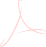 23 de agosto de 2023CardosoDados: 2023.08.23 16:24:26-03'00'FORNECEDOROBJETOVALOR TOTAL R$HOSPDAN COMÉRCIO E SERVIÇOS HOSPITALARES LTDA.13.943.408/0001-49CONTRATAÇÃO DE EMPRESA ESPECIALIZADA PARA PRESTAÇÃO DE SERVIÇOS DE: MANUTENÇÃO EM INCUBADORA(SERVIÇO ESPORÁDICO)R$	4.754,23